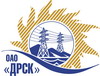 Открытое акционерное общество«Дальневосточная распределительная сетевая  компания»ПРОТОКОЛпроцедуры вскрытия конвертов с заявками участников ПРЕДМЕТ ЗАКУПКИ: открытый запрос цен на ЭТП № 443480 на право заключения Договора: Источники бесперебойного питания (АЭС, ЭС ЕАО).(закупка 141 раздел 2.2.2 ГКПЗ 2014 г.)Плановая стоимость: 1 234 175,00 руб. без учета НДС. Указание о проведении закупки от 17.11.2014 № 305.ПРИСУТСТВОВАЛИ: постоянно действующая Закупочная комиссия 2-го уровня ВОПРОСЫ ЗАСЕДАНИЯ КОНКУРСНОЙ КОМИССИИ:В ходе проведения запроса цен было получено 3 предложения, конверты с которыми были размещены в электронном виде на Торговой площадке Системы www.b2b-energo.ru.Вскрытие конвертов было осуществлено в электронном сейфе организатора запроса цен на Торговой площадке Системы www.b2b-energo.ru автоматически.Дата и время начала процедуры вскрытия конвертов с предложениями участников:09:32 15.12.2014Место проведения процедуры вскрытия конвертов с предложениями участников:Торговая площадка Системы www.b2b-energo.ruВ конвертах обнаружены предложения следующих участников запроса цен:РЕШИЛИ:Утвердить протокол вскрытия конвертов с заявками участниковОтветственный секретарь Закупочной комиссии 2 уровня                                   О.А. МоторинаТехнический секретарь Закупочной комиссии 2 уровня                                     Г.М. Терёшкина            № 138/МТПиР-Вг. Благовещенск15.12.2014 г.№Наименование участника и его адресПредмет и общая цена заявки на участие в запросе цен1ООО "ЦСП" (690035, Россия, Приморский край, г. Владивосток, ул. Калинина, д. 25)Предложение: подано 12.12.2014 в 08:35
Цена: 1 230 000,00 руб. (цена без НДС)2ООО "Масэнерго" (107564, Россия, г. Москва, ул Краснобогатырская, д. 6 стр. 7)Предложение: подано 11.12.2014 в 21:01
Цена: 1 393 416,95 руб. (цена без НДС)3ООО Управляющая компания "Радиан" (664040, Иркутская область, г. Иркутск, ул. Розы Люксембург, д. 184)Предложение: подано 12.12.2014 в 09:02
Цена: 1 907 055,69 руб. (цена без НДС)